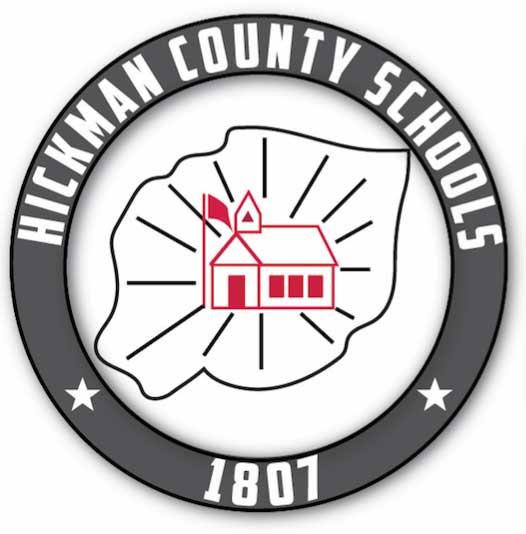 JOB DESCRIPTIONJOB TITLE:		 	 Technology SpecialistREPORTS TO:	  	 Technology CoordinatorWORK DAYS/YEAR:	 	 August 1st, 2022-June 30th, 2022QUALIFICATIONS:Degree or some college preferredEquivalent experience in the technology field, and/or educational environment experience preferredPURPOSE: This individual will provide support to the teachers and administrators on technology integration.
SUMMARY:Provide technical support on all hardware and software used by Hickman County School District using a work order system to review and close ticketsAbility to troubleshoot PC components and replace items determined to be defectiveAbility to install printers (local and network), document cameras, and other hardware as neededInstall cabling in the schools as needed including crimping network wiresAssist teachers with the use of technological resources to enhance the learning environment of students and staffStay current on computer applications and web based programs used in the district. This includes cafeteria,maintenance, and transportation softwareBecome familiar with computer and applications used by teachers and students so assistance can be given Adheres to and communicates copyright, as well as other laws and guidelines, pertaining to the distribution and ethical use of all resourcesOther duties as assigned by the SupervisorEXPECTATIONS/GOALS:DependableApplicant must be able to move, transport, and setup technology equipmentApplicants must be physically able to work between multiple locationsManages time effectively and independentlyDetail-orientedSelf-MotivatedTECHNICAL SKILLS:Has a basic knowledge of PC hardware, software, and networkingAbility to install network/phone wiring and crimp preferredAbility to assist in the delivery and setup of technology equipmentLANGUAGE SKILLS:Must be able to communicate effectively with all levels of staff, co-workers, customers, supervisors, Board Members, and vendors.REASONING ABILITY:Effective technical problem-solving techniques are mandatory including, but not limited to, software and hardware troubleshooting. PHYSICAL DEMANDS:		Physical demands include but are not limited to driving, bending, lifting, climbing, walking long distances, pulling and pushing.  The physical demands described here are representative of those that must be met by an employee to successfully perform the essential functions of this job.  Reasonable accommodations may be made to enable individuals with disabilities to perform the essential functions.SALARY:	           Hickman County Salary Schedule            Position is funded by ESSER funds and not guaranteed to be renewed yearly.APPLICATION PERIOD:           Open position until filledAPPLICATION PROCESS:           Current System Employees: A Letter of Application           All Others: Hickman County School System Employment ApplicationALL APPLICATIONS SHOULD BE MAILED TO:Hickman County SchoolsAttn: Michelle Gilbert115 Murphree AveCenterville, TN 37033FOR MORE INFORMATION, CONTACT:Brad Gilbert, Technology Coordinatorbrad.gilbert@hickmank12.org